ProposalCustomer<$V>Company</$V>
<$V>Company.Address1</$V>
<$V>Company.Address2</$V>
<$V>Company.City</$V>, <$V>Company.Region</$V> <$V>Company.PostCode</$V>Overview<$V>Description</$V>Line Items<$C:TimeDeliverables SortProperty="LineNumber" SortDirection="0" prefix="<table style='width:100%;'>" suffix="</table>"><tr><td style="width:20%; vertical-align:top;"><$V>Name</$V></td><td style="width:50%; vertical-align:top;"><$V>Description</$V></td><td style="width:10%; vertical-align:top;text-align:right;"> <$V>Hours</$V></td><td style="width:10%; vertical-align:top;text-align:right;"><$V>Rate</$V></td><td style="width:10%; vertical-align:top;text-align:right;"><$V>Total</$V></td></$C:TimeDeliverables><$C:ExpenseDeliverables SortProperty="LineNumber" SortDirection="0" prefix="<table style='width:100%;'>" suffix="</table>"><tr><td style="width:20%; vertical-align:top;"><$V>Name</$V></td><td style="width:50%; vertical-align:top;"><$V>Description</$V></td><td style="width:10%; vertical-align:top; text-align:right;"><$V>Qty</$V></td><td style="width:10%; vertical-align:top; text-align:right;"><$V>Rate</$V></td><td style="width:10%; vertical-align:top; text-align:right;"><$V>Total</$V></td><td colspan="2"><$C:DeliverableExpenseDetails SortProperty="ExpenseCode" SortDirection="0" prefix="<table style='width:100%;'>" suffix="</table>"><tr><td><$V>Name</$V></td><td><$V>ExpenseCode</$V></td><td><$V>Qty</$V></td><td><$V>BillableRate</$V></td><td style="text-align:right"><$V>BillableTotal</$V></td></tr></$C:DeliverableExpenseDetails></td></tr></$C:ExpenseDeliverables>Total Proposed Cost $<$V>Total</$V>Additional InformationTerms, conditions, acceptance signatures, etc.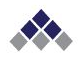 My Corporate Logo123 Main Street | Anytown | USA | 55512Ph: 800.555.1212 | www.myaddress.comDate:<$V formatmask="MM/dd/yyyy">ProposalDate</$V>Number:<$V>ItemNumber</$V>